                                                                              WNIOSEK O PRZYJĘCIE  DZIECKA  
                                                DO SZKOŁY PODSTAWOWEJ IM. KAWALERÓW ORDERU UŚMIECHU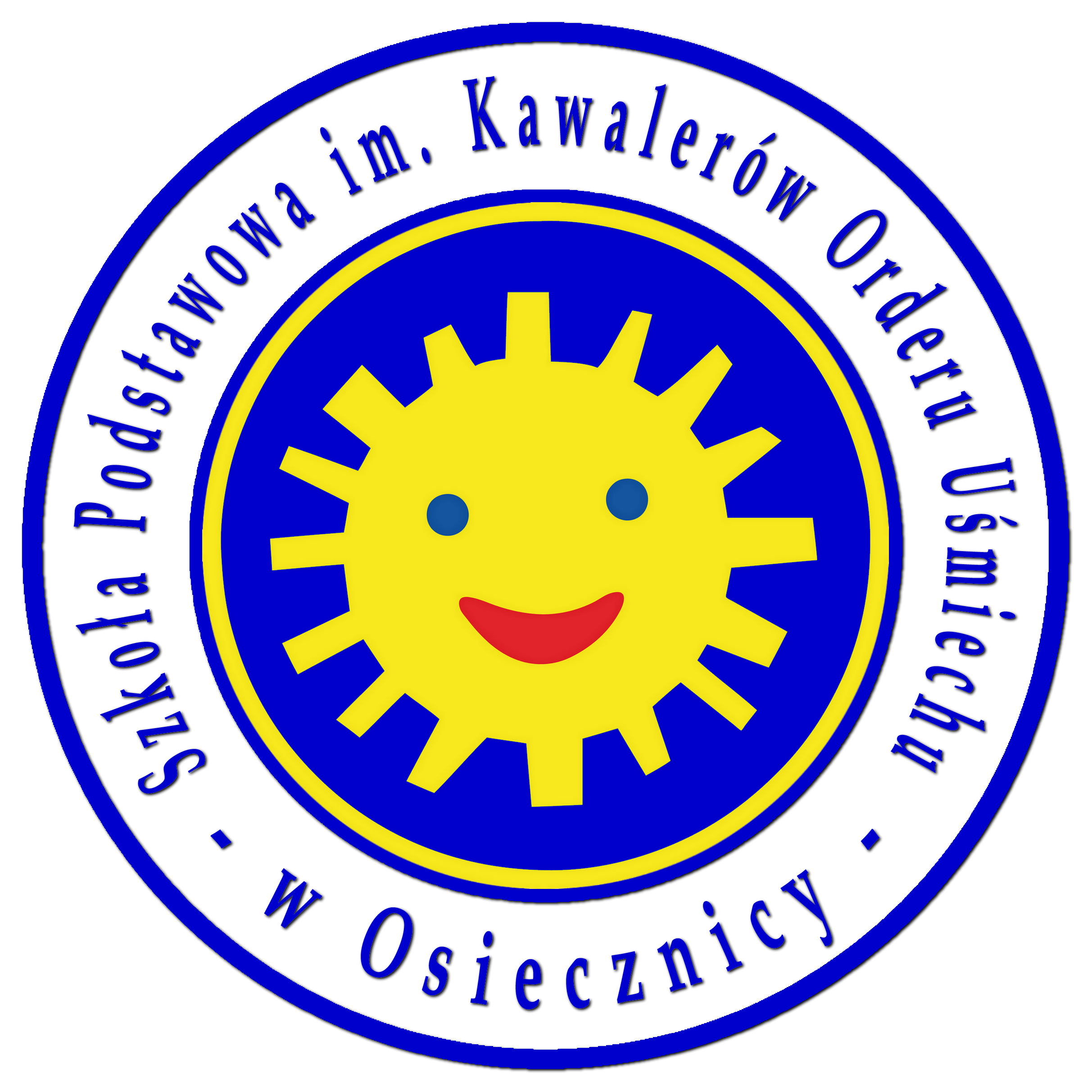                                                                                             W OSIECZNICYData przyjęcia wniosku:  …………………………..DANE OSOBOWE DZIECKAImię……………………………   Drugie imię…………………………… Nazwisko dziecka…………………………………………..Data urodzenia………………………………………………………….. Miejsce urodzenia…………………………………………..Adres zameldowania…………………………………………………………………………………………………………………………….Adres zamieszkania ……………………………………………………………………………………………………………………………..Pesel…………………………………………………………………………………………………………………………………...................Obywatelstwo …………………………………………………………………………………………………………………………………….SYTUACJA RODZINNA DZIECKAW sytuacji gdy  jednemu z rodziców  ograniczono prawa rodzicielskie, a także w przypadku gdy opiekę nad dzieckiem sprawuje rodzina zastępcza należy podać informację dla celu przekazywania danych o dziecku osobie uprawnionej do takich danych.   …………………………………………………………………………………………………………………………………………………………………………………………………………………………………………………………………………………………………………………………………………………………………………DANE RODZICÓW/ OPIEKUNÓW DZIECKA:*jeżeli posiadaIV.  ISTOTNE INFORMACJE O STANIE ZDROWIA DZIECKA (podstawa art. 155 Prawa Oświatowego)Czy dziecko ma problemy zdrowotne?   Tak / Nie   Jakie? (stałe choroby, wady rozwojowe, alergie, diety itp.) ………………………………………………………………………………………………………………………………………………………………………………………………………………………………………………………………………………………………………………..…………………………………Czy dziecko znajduje się pod opieką poradni specjalistycznej? Jeśli tak, jakiej?……………………………………………………………………………………………………………………………………………………………………………………………………………………………………………………………………………………………………………………………………………………Czy dziecko posiada orzeczenie o niepełnosprawności, opinię o kształceniu specjalnym, opinię o wczesnym wspomaganiu?(jeżeli tak, proszę dołączyć kopię ww. dokumentów)………………………………………………………………………………………………………………………………………………………………………… Inne ważne informacje o dziecku ……………………………………………………………………………………………………………………………………………………………………………………………………………………………………………………………………………………………………………………………………………………Rodzice/ opiekunowie zobowiązują się do:Przestrzegania postanowień Statutu SzkołyPodawania do wiadomości szkoły jakichkolwiek zmian w podanych wyżej informacjachPrzyprowadzania i odbierania dziecka ze szkoły osobiście lub przez osobę dorosłą, posiadającą pisemne upoważnienie rodziców do odbioru dziecka do ukończenia 7 go roku  życiaUczestniczenia w zebraniach rodziców   Oświadczamy, że przedłożone informacje są zgodne ze stanem faktycznym. Jesteśmy świadomi odpowiedzialności karnej za złożenie fałszywego oświadczenia.          …………………………………………………………                           ……………………………………………………………           (podpis matki/opiekuna prawnego)                              (podpisy ojca/opiekuna prawnego)Klauzula informacyjna dotycząca danych osobowych przetwarzany w procesie rekrutacyjnymDane osobowe zawarte w niniejszym wniosku i załącznikach do wniosku będą  wykorzystywane wyłącznie dla potrzeb związanych z postępowaniem rekrutacyjnym i sprawowania opieki, prowadzonym na podstawie art. 150 i 155  ustawy Prawo oświatowe Administratorem danych osobowych zawartych we wniosku oraz w załącznikach do wniosku jest dyrektor Zespołu Edukacyjnego w Osiecznicy. Administrator powołał inspektora ochrony danych z którym można kontaktować się poprzez e-mail: iod.oswiatakrosnoodrzanskie@gmail.comArt. 155 ustawy Prawo oświatowe wprowadza możliwość podania innych danych 
w celu zapewnienia dziecku podczas pobytu w przedszkolu odpowiedniej opieki, odżywiania oraz metod pracy opiekuńczo – wychowawczej. Podanie danych określonych w pkt.4 wniosku jest nieobowiązkowe. Podane dane osobowe przetwarzane będą do zakończenia procesu rekrutacji, a w przypadku kandydatów przyjętych przez okres niezbędny do realizacji obowiązku ciążącego na administratorze.Oświadczam, iż zapoznałam/em się z pełną klauzulą informacyjną dotyczącą przetwarzania danych w Zespole Edukacyjnym w Osiecznicy.          …………………………………………………………                           ……………………………………………………………                                       (podpis matki/opiekuna prawnego)                              (podpisy ojca/opiekuna prawnego)MatkaOjciecImię i nazwiskoAdres zamieszkaniaTelefon/e-mail*